МУНИЦИПАЛЬНОЕ ОБРАЗОВАНИЕЕрмаковский районЕРМАКОВСКИЙ РАЙОННЫЙ СОВЕТ ДЕПУТАТОВРЕШЕНИЕ«10» ноября 2023 года                                                                                   № 36-221рОб утверждении проекта «О внесении изменений в Правила землепользования и застройки Мигнинского сельсовета Ермаковского района Красноярского края»В соответствии со ст. 32 Градостроительного кодекса Российской Федерации, п. 20 ч. 1, ч.3, ч.4 ст. 14 Федерального Закона от 06.10.2003 г. № 131-ФЗ «Об общих принципах организации местного самоуправления в Российской Федерации», руководствуясь Уставом Ермаковского района, районный Совет депутатов РЕШИЛ:1. Утвердить проект «О внесении изменений в Правила землепользования и застройки Мигнинского сельсовета Ермаковского района Красноярского края», согласно приложению к настоящему решению.2. Контроль за выполнением решения возложить на комиссию по жилищно-коммунальному хозяйству, строительству, автотранспорту и дорожному строительству.3. Решение вступает в силу после его официального опубликования (обнародования).Председатель Ермаковского районногоСовета депутатов                                                                                       В.И. ФорсельИсполняющий обязанностиглавы Ермаковского района                                                                        Ф.Н. СунцовПриложение № 1к решению Ермаковского районногоСовета депутатовот «10» ноября 2023 г. № 36-221рОГЛАВЛЕНИЕГлава I. Порядок применения Правил землепользования и застройки Мигнинского сельсовета Ермаковского района и внесения в них изменений                                                                                              31. Положение о регулировании землепользования и застройки органами местного самоуправления                                                                                              3Статья 1. Предмет регулирования                                                                      3Статья 2. Органы местного самоуправления, осуществляющие полномочия в области землепользования и застройки на территории сельского поселения      5Статья 3. Комиссия по подготовке проекта правил землепользования и застройки сельского поселения                                                                                     6Статья 4. Открытость и доступность информации о землепользовании и застройке сельского поселения                                                                                     92. Положение об изменении видов разрешенного использования земельных участков и объектов капитального строительства физическими и юридическими лицами                                                                                                                             9Статья 5. Порядок предоставления разрешения на условно разрешенный вид использования земельного участка или объекта капитального строительства.Порядок предоставления разрешения на отклонение от предельных параметров разрешенного строительства, реконструкции объектов капитального строительства                                                                                         93.Положение о подготовке документации по планировке территории органами местного самоуправления                                                                          11Статья 6. Назначение и виды документации по планировке территории Поселения                                                                                                                     11Статья 7. Порядок подготовки документации по планировке территории органами местного самоуправления                                                                           134. Порядок проведения общественных обсуждений или публичных слушаний по вопросам землепользования и застройки                                            14Статья 8. Общие положения                                                                             14Статья 9. Общественные обсуждения или публичные слушания по проектам Генерального плана                                                                                                      16Статья 10. Общественные обсуждения или публичные слушания по проектам Правил землепользования и застройки                                                     18Статья 11. Общественные обсуждения или публичные слушания по предоставлению разрешения на условно разрешенный вид использования земельного участка или объекта капитального строительства                                20Статья 12. Общественные обсуждения или публичные слушания по согласованию отклонений от предельных параметров разрешенного строительства                                                                                                               22Статья 13. Общественные обсуждения или публичные слушания по проектам планировки территорий и проектам межевания земельных участков и внесению в них изменений                                                                                           245.Положение о внесении изменений в правила землепользования и застройки                                                                                                                       26Статья 14. Порядок внесения изменений в правила землепользования и застройки                                                                                                                       26Глава 2. Карта градостроительного.Статья 15. Порядок установления территориальных зон.Статья 16. 	Перечень территориальных зон, выделенных на карте градостроительного зонирования сельского поселения (приложение1, 2).Статья 17. Порядок установления зон с особыми условиями использования.Глава 3. Градостроительные регламенты.Статья 18. Порядок применения градостроительных регламентов.Статья 19. Градостроительные регламенты.Статья 20. Ограничения использования земельных участков и объектов капитального строительства.Глава I. Порядок применения Правил землепользования и застройки Мигнинского сельсовета Ермаковского района и внесения в них изменений1. Положение о регулировании землепользования и застройки органами местного самоуправленияСтатья 1. Предмет регулирования1. Действие настоящих Правил землепользования и застройки (далее также – Правила) распространяется на всю территорию Мигнинского сельсовета Ермаковского района Красноярского края. Градостроительные регламенты устанавливаются на территории населенных пунктов: село Мигна, деревня Вознесенка. На территории Мигнинского сельсовета градостроительные регламенты устанавливаются на землях промышленности, энергетики, транспорта, связи, радиовещания, телевидения, информатики, землях для обеспечения космической деятельности, землях обороны, безопасности и землях иного специального назначения, предназначенных для размещения объектов капитального строительства специального назначения. А также на землях сельскохозяйственного назначения, предназначенных для размещения объектов капитального строительства сельскохозяйственных предприятий.2. Настоящие Правила применяются:1) при подготовке документации по планировке территории и градостроительных планов земельных участков;2) при принятии решений об изъятии для государственных нужд земельных участков и объектов капитального строительства, расположенных на них, о резервировании земель для их последующего изъятия для государственных нужд;3) при принятии решений о выдаче или об отказе в выдаче разрешений на условно разрешенные виды разрешенного использования земельных участков и объектов капитального строительства;4) при принятии решений о выдаче или об отказе в выдаче разрешений на отклонение от предельных параметров разрешенного строительства, реконструкции объектов капитального строительства;5) при рассмотрении в уполномоченных органах вопросов о правомерности использования земельных участков и объектов капитального строительства;6) при осуществлении государственного контроля и надзора за использованием земельных участков, объектов капитального строительства;7) при образовании земельных участков, подготовке документов для государственной регистрации прав на земельные участки и объекты капитального строительства, подготовке сведений, подлежащих внесению в единый государственный реестр недвижимости.3. Настоящие Правила не применяются:1) при благоустройстве территории;2) при капитальном ремонте объектов капитального строительства.4. Действие градостроительного регламента Правил не распространяется на земельные участки:1) в границах территорий памятников и ансамблей, включенных в единый государственный реестр объектов культурного наследия (памятников истории и культуры) народов Российской Федерации, а также в границах территорий памятников или ансамблей, которые являются выявленными объектами культурного наследия и решения о режиме содержания, параметрах реставрации, консервации, воссоздания, ремонта и приспособлении которых принимаются в порядке, установленном законодательством Российской Федерации об охране объектов культурного наследия;2) в границах территорий общего пользования;3) предназначенные для размещения линейных объектов и (или) занятые линейными объектами;4) предоставленные для добычи полезных ископаемых.5. Для регулирования землепользования и застройки в границах улично-дорожной сети в Правилах устанавливается территория улично-дорожной сети (Т). Градостроительные регламенты на данную территорию не распространяются. Для строительства и реконструкции улично-дорожной сети населенного пункта, автомобильных дорог сельсовета, территорий общего пользования разрабатывается документация по планировке территории линейного объекта. 6. В границах Мигнинского сельсовета ограничения использования земельных участков и объектов капитального строительства возникают в силу федеральных законов. При подготовке документации по планировке территории до установления границ зон с особыми условиями использования территории учитываются размеры этих зон и ограничения по использованию территории в границах таких зон, которые устанавливаются в соответствии с законодательством Российской Федерации. На карте градостроительного зонирования в информационных целях отражены ориентировочные водоохранные зоны из Материалов по обоснованию генерального плана сельсовета, которые не поставлены на учет в Единый государственный реестр недвижимости (далее – ЕГРН). Требования СанПиН 2.2.1/2.1.1.1200 «Санитарно-защитные зоны и санитарная классификация предприятий, сооружений и иных объектов» распространяются на размещение, проектирование, строительство и эксплуатацию вновь строящихся, реконструируемых промышленных объектов и производств, объектов транспорта, связи, сельского хозяйства, энергетики, опытно-экспериментальных производств, объектов коммунального назначения, спорта, торговли, общественного питания и др., являющихся источниками воздействия на среду обитания и здоровье человека.В случае планируемого строительства объекта капитального строительства, в связи с размещением которого в соответствии с федеральным законом подлежит установлению зона с особыми условиями использования территории, или в случае реконструкции объекта капитального строительства, в результате которой в отношении реконструированного объекта подлежит установлению зона с особыми условиями использования территории или ранее установленная зона с особыми условиями использования территории подлежит изменению, застройщик до дня обращения в уполномоченные в соответствии с Градостроительным кодексом Российской Федерации на выдачу разрешений на строительство органы государственной власти, органы местного самоуправления, организации с заявлением о выдаче разрешения на строительство обязан обратиться с заявлением об установлении или изменении зоны с особыми условиями использования территории с приложением документов, предусмотренных положением о зоне с особыми условиями использования территории соответствующего вида, в органы государственной власти или органы местного самоуправления, уполномоченные на принятие решений об установлении, изменении, о прекращении существования зоны с особыми условиями использования территории. Границы таких зон с особыми условиями использования территории должны быть внесены в Единый государственный реестр недвижимости, в Информационную систему обеспечения градостроительной деятельности Ермаковского района и отражены на карте Правил.7. Требования градостроительных регламентов, установленных настоящими Правилами, сохраняются при изменении формы собственности на земельный участок, объект капитального строительства, при переходе права на земельный участок, объект капитального строительства.Статья 2. Органы местного самоуправления, осуществляющие полномочия в области землепользования и застройки на территории сельского поселения1. Органами местного самоуправления, осуществляющими полномочия в области землепользования и застройки на территории Мигнинского сельсовета, являются:1) Глава Ермаковского района; 2) Администрация Ермаковского района (далее также - Администрация района);3) Ермаковский районный Совет депутатов.2. Глава Ермаковского района осуществляет следующие полномочия в области землепользования и застройки:1) принимает решение о подготовке проекта генерального плана сельсовета, решение о подготовке проекта о внесении изменений в генеральный план сельсовета;2) принимает решение о подготовке проекта Правил, решение о подготовке проекта о внесении изменений в Правила;3) принимает решение о подготовке документации по планировке территории;4) принимает решение о предоставлении разрешения на условно разрешенный вид использования земельного участка или объекта капитального строительства или об отказе в предоставлении такого разрешения;5) принимает решение о предоставлении разрешения на отклонение от предельных параметров разрешенного строительства, реконструкции объектов капитального строительства или об отказе в предоставлении такого разрешения;6) принимает правовые акты во исполнение настоящих Правил;7) утверждает состав и порядок деятельности комиссии по подготовке проекта правил землепользования и застройки сельсовета (далее также - Комиссия);8) осуществляет иные полномочия, предусмотренные законодательством, Уставом Ермаковского района, настоящими Правилами, иными правовыми актами Ермаковского района.3. Администрация Ермаковского района осуществляет следующие полномочия в области землепользования и застройки:1) координирует деятельность структурных подразделений по вопросам землепользования и застройки;2) осуществляет иные полномочия, предусмотренные законодательством, Уставом Ермаковского района, настоящими Правилами, иными правовыми актами.4. Ермаковский районный Совет депутатов осуществляет следующие полномочия в области землепользования и застройки:1) утверждает генеральный план сельсовета и проекты внесения изменений в генеральный план сельсовета;2) утверждает Правила и проекты внесения изменений в Правила осуществляет иные полномочия, предусмотренные законодательством;3) осуществляет иные полномочия, предусмотренные законодательством, Уставом Ермаковского района, настоящими Правилами, иными правовыми актами органов местного самоуправления Ермаковского района.4) утверждает местные нормативы градостроительного проектирования сельсовета;Статья 3. Комиссия по подготовке проекта правил землепользования и застройки сельского поселения1. Комиссия по подготовке проекта Правил (далее - Комиссия) осуществляет свою деятельность применительно ко всей территории сельсовета, к частям территорий сельсовета, а также по подготовке проекта внесения изменений в Правила.2. Формирование Комиссии осуществляется Главой Ермаковского района на основе предложений:а) населения территории, применительно к которой осуществляется подготовка проекта Правил;б) Мигнинского сельского Совета депутатов;в) Администрации Мигнинского сельсовета;г) Администрации Ермаковского района;д) заинтересованных физических и юридических лиц, являющихся правообладателями земельных участков и объектов капитального строительства.3. Комиссия формируется при условии равного представительства каждой из сторон, указанных в пункте 2 настоящей статьи, на основе принципа добровольности участия в деятельности Комиссии представителей населения и заинтересованных физических и юридических лиц, являющихся правообладателями земельных участков и объектов капитального строительства.4. Глава Ермаковского района за 15 дней до принятия решения о подготовке проекта Правил и утверждения состава и порядка деятельности Комиссии обеспечивает опубликование сообщения о формировании Комиссии в порядке, установленном для опубликования официальной информации. Указанное сообщение может размещаться на официальном сайте Ермаковского района в сети «Интернет».5. В указанном в пункте 4 настоящей статьи сообщении о формировании Комиссии указываются:а) численность сторон в соответствии с пунктами 2, 3 и 7 настоящей статьи;б) порядок и сроки направления Главе Ермаковского района предложений по включению в состав Комиссии представителей населения территории, представителей заинтересованных физических и юридических лиц, являющихся правообладателями земельных участков и объектов капитального строительства;в) иные вопросы формирования Комиссии.6. Срок приема предложений по составу Комиссии составляет 10 дней со дня, следующего за днем опубликования сообщения, указанного в пункте 4 настоящей статьи.7. Численность представителей населения территории, применительно к которой осуществляется подготовка проекта Правил, в составе Комиссии определяется Главой Ермаковского района и не может быть менее 3 человек.8. Предложения по включению в состав Комиссии представителей населения территории, применительно к которой осуществляется подготовка проекта Правил, оформленные решениями, Главе Ермаковского района вправе направлять органы территориального общественного самоуправления, общественные объединения.9. Предложения Ермаковского районного Совета депутатов и Мигнинского сельского Совета депутатов по включению в состав Комиссии их представителей оформляются решением перечисленных органов и направляются Главе Ермаковского района.10. В число представителей Администрации Ермаковского района в состав Комиссии включаются специалисты органов местного самоуправления, осуществляющие полномочия в сфере архитектуры и градостроительной деятельности, специалисты проектных организаций, осуществлявших разработку Правил.11. Заинтересованные физические и юридические лица, являющиеся правообладателями земельных участков и объектов капитального строительства, вправе выработать предложения по включению своих представителей в состав Комиссии на своих собраниях.12. Предложения по включению представителей сторон, указанных в пункте 2 настоящей статьи, в состав Комиссии должны содержать следующие сведения о кандидатах:а) фамилия, имя, отчество, год рождения, место жительства;б) образование;в) стаж работы по специальности;г) род занятий (с указанием места работы, учебы), а также статус неработающего (пенсионер, безработный, домохозяйка, временно неработающий).13. Состав и порядок деятельности Комиссии утверждаются Главой Ермаковского района одновременно с принятием решения о подготовке проекта Правил.14. Комиссия проводит публичные слушания по проекту Правил в порядке, определяемом Уставом Ермаковского района, решениями Главы Ермаковского района или Ермаковского районного Совета депутатов, в соответствии с Градостроительным кодексом Российской Федерации.15. Комиссия принимает решения по подготовленным заключениям, рекомендациям по результатам публичных слушаний на своих заседаниях.16. Заседания Комиссии созываются ее Председателем по мере необходимости.17. Председатель Комиссии назначается Главой Ермаковского района из числа членов Комиссии:а) руководит деятельностью Комиссии;б) ведет заседания Комиссии;в) назначает секретаря из числа членов Комиссии для ведения протоколов заседаний Комиссии;г) приглашает для участия в деятельности Комиссии в случае необходимости специалистов государственных надзорных органов, специалистов проектных и других организаций;д) подписывает документы Комиссии;е) направляет Главе Ермаковского района информацию, рекомендации, заключения и решения Комиссии.18. Председатель Комиссии имеет заместителя, назначаемого Главой Ермаковского района из числа членов Комиссии, который осуществляет полномочия председателя в случае его отсутствия.19. Заседания Комиссии считаются правомочными, если на них присутствует не менее двух третей ее состава.20. Решение Комиссии считается принятым, если за него проголосовало более половины от числа присутствующих на заседании членов Комиссии.21. Период осуществления полномочий Комиссией устанавливается решением Главы Ермаковского района.Статья 4. Открытость и доступность информации о землепользовании и застройке сельского поселения1. Настоящие Правила, включая входящие в их состав картографические документы, являются открытыми для всех физических и юридических, а также должностных лиц.2. Органы местного самоуправления обеспечивают возможность ознакомления с Правилами путем:- публикации Правил в средствах массовой информации;- размещения Правил на официальном сайте Администрация района в сети «Интернет»;- размещения Правил в федеральной государственной информационной системе территориального планирования;- организации возможности для ознакомления с Правилами в полном комплекте входящих в них текстовых и картографических материалов в Администрации Мигнинского сельсовета и Администрации Ермаковского района;- предоставления физическим и юридическим лицам выписок из Правил, а также необходимых копий картографических документов и их фрагментов, характеризующих условия землепользования и застройки применительно к отдельным земельным участкам и элементам планировочной структуры.3. Граждане имеют право участвовать в принятии решений по вопросам землепользования и застройки в соответствии с действующим законодательством и в порядке, определенном Правилами.2. Положение об изменении видов разрешенного использования земельных участков и объектов капитального строительства физическими и юридическими лицамиСтатья 5. Порядок предоставления разрешения на условно разрешенный вид использования земельного участка или объекта капитального строительства. Порядок предоставления разрешения на отклонение от предельных параметров разрешенного строительства, реконструкции объектов капитального строительства1. Физическое или юридическое лицо, заинтересованное в предоставлении разрешения на условно разрешенный вид использования земельного участка, объекта капитального строительства, или разрешения на отклонение от предельных параметров разрешенного строительства, реконструкции объектов капитального строительства (далее - Разрешение), направляет заявление о предоставлении Разрешения в Комиссию.2. Проект решения о предоставлении разрешения на условно разрешенный вид использования или решения о предоставлении разрешения на отклонение от предельных параметров разрешенного строительства, реконструкции объектов капитального строительства подлежит рассмотрению на публичных слушаниях. Порядок организации и проведения публичных слушаний определяется Уставом Ермаковского района, решениями Главы Ермаковского района или Ермаковского районного Совета депутатов с учетом положений настоящей статьи.3. В целях соблюдения права человека на благоприятные условия жизнедеятельности, прав и законных интересов правообладателей земельных участков и объектов капитального строительства публичные слушания по проекту решения о предоставлении Разрешения проводятся с участием граждан, проживающих в пределах территориальной зоны, в границах которой расположен земельный участок или объект капитального строительства, применительно к которым запрашивается разрешение. В случае, если условно разрешенный вид использования земельного участка или объекта капитального строительства может оказать негативное воздействие на окружающую среду, публичные слушания проводятся с участием правообладателей земельных участков и объектов капитального строительства, подверженных риску такого негативного воздействия.4. Правообладатели земельных участков, размеры которых меньше установленных градостроительным регламентом минимальных размеров земельных участков, либо конфигурация, инженерно-геологические или иные характеристики которых неблагоприятны для застройки, вправе обратиться за предоставлением зонального разрешения на отклонения от предельных параметров разрешенного строительства, реконструкции объекта недвижимости.5. Комиссия направляет сообщения о проведении общественных обсуждений или публичных слушаний по проекту решения о предоставлении Разрешения правообладателям земельных участков, имеющих общие границы с земельным участком, применительно к которому запрашивается данное Разрешение, правообладателям объектов капитального строительства, расположенных на земельных участках, имеющих общие границы с земельным участком, применительно к которому запрашивается данное Разрешение, и правообладателям помещений, являющихся частью объекта капитального строительства, применительно к которому запрашивается данное Разрешение. Указанные сообщения направляются не позднее десяти дней со дня поступления заявления заинтересованного лица о предоставлении Разрешения.6. Срок проведения публичных слушаний со дня оповещения жителей муниципального образования об их проведении до дня опубликования заключения о результатах публичных слушаний определяется Уставом Ермаковского района, решениями Главы Ермаковского района или Ермаковского районного Совета депутатов и не может быть более одного месяца.7. На основании заключения о результатах публичных слушаний по проекту решения о предоставлении Разрешения Комиссия осуществляет подготовку рекомендаций о предоставлении Разрешения или об отказе в предоставлении такого Разрешения с указанием причин принятого решения и направляет их Главе Ермаковского района.8. На основании указанных в части 6 настоящей статьи рекомендаций Глава Ермаковского района в течение трех дней со дня поступления таких рекомендаций принимает решение о предоставлении Разрешения или об отказе в предоставлении такого Разрешения. Указанное решение подлежит опубликованию в порядке, установленном для официального опубликования муниципальных правовых актов, иной официальной информации, и размещается на официальном сайте Ермаковского района в сети "Интернет".9. Расходы, связанные с организацией и проведением публичных слушаний по проекту решения о предоставлении Разрешения, несет физическое или юридическое лицо, заинтересованное в предоставлении такого Разрешения.10. В случае, если условно разрешенный вид использования земельного участка или объекта капитального строительства включен в градостроительный регламент в установленном для внесения изменений в Правила порядке проведения публичных слушаний  по инициативе физического или юридического лица, заинтересованного в предоставлении Разрешения, решение о предоставлении Разрешения такому лицу принимается без проведения публичных слушаний.11. Со дня поступления в орган местного самоуправления уведомления о выявлении самовольной постройки от исполнительного органа государственной власти, должностного лица, государственного учреждения или органа местного самоуправления, указанных в части 2 статьи 55.32 Градостроительного кодекса Российской Федерации, не допускается предоставление разрешения на условно разрешенный вид использования в отношении земельного участка, на котором расположена такая постройка, или в отношении такой постройки до ее сноса или приведения в соответствие с установленными требованиями, за исключением случаев, если по результатам рассмотрения данного уведомления органом местного самоуправления в исполнительный орган государственной власти, должностному лицу, в государственное учреждение или орган местного самоуправления, которые указаны в части 2 статьи 55.32 Градостроительного кодекса Российской Федерации и от которых поступило данное уведомление, направлено уведомление о том, что наличие признаков самовольной постройки не усматривается либо вступило в законную силу решение суда об отказе в удовлетворении исковых требований о сносе самовольной постройки или ее приведении в соответствие с установленными требованиями.11.1. Со дня принятия решения о комплексном развитии территории и до дня утверждения документации по планировке территории, в отношении которой принято решение о её комплексном развитии, изменение вида разрешенного использования земельных участков и (или) объектов капитального строительства, расположенных в границах такой территории, не допускается.12. Физическое или юридическое лицо вправе оспорить в судебном порядке решение о предоставлении Разрешения или об отказе в предоставлении такого Разрешения.3. Положение о подготовке документации по планировке территории органами местного самоуправленияСтатья 6. Назначение и виды документации по планировке территории Поселения1. Подготовка документации по планировке территории осуществляется в целях обеспечения устойчивого развития территорий, в том числе выделения элементов планировочной структуры, установления границ земельных участков, установления границ зон планируемого размещения объектов капитального строительства.1.1. Подготовка документации по планировке территории осуществляется в отношении выделяемых проектом планировки территории одного или нескольких смежных элементов планировочной структуры, определенных правилами землепользования и застройки территориальных зон и (или) установленных схемами территориального планирования муниципальных районов, генеральными планами поселений функциональных зон, территории, в отношении которой предусматривается осуществление комплексного развития территории.2. Подготовка документации по планировке территории в целях размещения объекта капитального строительства является обязательной в следующих случаях:1) необходимо изъятие земельных участков для муниципальных нужд в связи с размещением объекта капитального строительства местного значения;2) необходимы установление, изменение или отмена красных линий;3) необходимо образование земельных участков в случае, если в соответствии с земельным законодательством образование земельных участков осуществляется только в соответствии с проектом межевания территории;4) размещение объекта капитального строительства планируется на территориях двух и более муниципальных образований, имеющих общую границу (за исключением случая, если размещение такого объекта капитального строительства планируется осуществлять на землях или земельных участках, находящихся в государственной или муниципальной собственности, и для размещения такого объекта капитального строительства не требуются предоставление земельных участков, находящихся в государственной или муниципальной собственности, и установление сервитутов);5) планируются строительство, реконструкция линейного объекта (за исключением случая, если размещение линейного объекта планируется осуществлять на землях или земельных участках, находящихся в государственной или муниципальной собственности, и для размещения такого линейного объекта не требуются предоставление земельных участков, находящихся в государственной или муниципальной собственности, и установление сервитутов);6) планируется размещение объекта капитального строительства, не являющегося линейным объектом, и необходимых для обеспечения его функционирования объектов капитального строительства в границах особо охраняемой природной территории или в границах земель лесного фонда;7) планируется осуществление комплексного развития территории.3. Видами документации по планировке территории являются:1) проект планировки территории;2) проект межевания территории.4. Применительно к территории, в границах которой не планируется размещение линейных объектов, допускается подготовка проекта межевания территории без подготовки проекта планировки территории в целях установления, изменения, отмены красных линий для застроенных территорий, в границах которых не планируется размещение новых объектов капитального строительства, а также для установления, изменения, отмены красных линий в связи с образованием и (или) изменением земельного участка, расположенного вграницах территории, применительно к которой не предусматривается осуществление комплексного развития территории, при условии, что такие установление, изменение, отмена влекут за собой исключительно изменение границ территории общего пользования. 5. Проект планировки территории является основой для подготовки проекта межевания территории, за исключением случаев, предусмотренных частью 4 настоящей статьи. Подготовка проекта межевания территории осуществляется в составе проекта планировки территории или в виде отдельного документа.6. При этом в отношении земельного участка, расположенного в границах территории, в отношении которой принято решение о комплексном развитии территории, выдача градостроительного плана земельного участка допускается только при наличии документации по планировке территории, утвержденной в соответствии с договором о комплексном развитии территории (за исключением случаев самостоятельной реализации Российской Федерацией, субъектом Российской Федерации или муниципальным образованием решения о комплексном развитии территории или реализации такого решения юридическим лицом, определенным в соответствии с Градостроительным кодексом Российской Федерации или субъектом Российской Федерации).Статья 7. Порядок подготовки документации по планировке территории органами местного самоуправления1. Решение о подготовке документации по планировке территории применительно к территории сельского поселения, за исключением случаев, предусмотренных Градостроительным кодексом Российской Федерации, принимается Главой Ермаковского района по инициативе органа местного самоуправления либо на основании предложений физических или юридических лиц о подготовке документации по планировке территории в установленном порядке.2. Указанное в части 1 настоящей статьи решение подлежит опубликованию в порядке, установленном для официального опубликования муниципальных правовых актов, в течение трех дней со дня принятия такого решения и размещается на официальном сайте Администрации Ермаковского района в сети «Интернет».3. Со дня опубликования решения о подготовке документации по планировке территории физические или юридические лица вправе представить в Администрацию Ермаковского района свои предложения о порядке, сроках подготовки и содержании документации по планировке территории.4. Уполномоченное структурное подразделение Администрации Ермаковского района (далее - Структурное подразделение) осуществляет проверку документации по планировке территории на соответствие требованиям, установленным Градостроительным кодексом Российской Федерации и иному действующему законодательству. По результатам проверки Структурное подразделение принимает соответствующее решение о направлении документации по планировке территории Главе Ермаковского района или об отклонении такой документации и о направлении ее на доработку.5. Проекты планировки территории и проекты межевания территории, решение об утверждении которых принимается органом местного самоуправления, до их утверждения подлежат обязательному рассмотрению на публичных слушаниях, в случаях, установленных Градостроительным кодексом Российской Федерации 6. Порядок организации и проведения публичных слушаний по проектам планировки территории и проектам межевания территории определяется решением Ермаковского районного Совета депутатов с учетом положений Градостроительного кодекса Российской Федерации.7. Структурное подразделение направляет Главе Ермаковского района подготовленную документацию по планировке территории, протокол публичных слушаний по проекту планировки территории и проекту межевания территории и заключение о результатах публичных слушаний не позднее чем через пятнадцать дней со дня проведения публичных слушаний.8. Глава Ермаковского района с учетом протокола публичных слушаний по проекту планировки территории и проекту межевания территории и заключения о результатах публичных слушаний принимает решение об утверждении документации по планировке территории или об отклонении такой документации и о направлении ее в Структурное подразделение на доработку с учетом указанных протокола и заключения.9. Утвержденная документация по планировке территории (проекты планировки территории и проекты межевания территории) подлежит опубликованию в порядке, установленном для официального опубликования муниципальных правовых актов, в течение семи дней со дня утверждения указанной документации и размещается на официальном сайте Администрации Ермаковского района в сети «Интернет».4. Порядок проведения общественных обсуждений или публичных слушаний по вопросам землепользования и застройкиСтатья 8. Общие положения1. В целях соблюдения права человека на благоприятные условия жизнедеятельности, прав и законных интересов правообладателей земельных участков и объектов капитального строительства по проектам генеральных планов, проектам правил землепользования и застройки, проектам планировки территории, проектам межевания территории, проектам правил благоустройства территорий, проектам, предусматривающим внесение изменений в один из указанных утвержденных документов, проектам решений о предоставлении разрешения на условно разрешенный вид использования земельного участка или объекта капитального строительства, проектам решений о предоставлении разрешения на отклонение от предельных параметров разрешенного строительства, реконструкции объектов капитального строительства (далее также в настоящей статье - проекты) в соответствии с Уставом Ермаковского района, решениями Главы Ермаковского района или Ермаковского районного Совета депутатов и с учетом положений Градостроительного кодекса Российской Федерации проводятся общественные обсуждения или публичные слушания, за исключением случаев, предусмотренных Градостроительным кодексом Российской Федерации и другими федеральными законами.2. Процедура проведения общественных обсуждений состоит из следующих этапов:1) оповещение о начале общественных обсуждений;2) размещение проекта, подлежащего рассмотрению на общественных обсуждениях, и информационных материалов к нему на официальном сайте Администрации Ермаковского района в информационно-телекоммуникационной сети "Интернет" и (или) в государственной или муниципальной информационной системе, обеспечивающей проведение общественных обсуждений с использованием информационно-телекоммуникационной сети "Интернет", либо на региональном портале государственных и муниципальных услуг и открытие экспозиции или экспозиций такого проекта;3) проведение экспозиции или экспозиций проекта, подлежащего рассмотрению на общественных обсуждениях;4) подготовка и оформление протокола общественных обсуждений;5) подготовка и опубликование заключения о результатах общественных обсуждений.3. Процедура проведения публичных слушаний состоит из следующих этапов:1) оповещение о начале публичных слушаний;2) размещение проекта, подлежащего рассмотрению на публичных слушаниях, и информационных материалов к нему на официальном сайте и открытие экспозиции или экспозиций такого проекта;3) проведение экспозиции или экспозиций проекта, подлежащего рассмотрению на публичных слушаниях;4) проведение собрания или собраний участников публичных слушаний;5) подготовка и оформление протокола публичных слушаний;6) подготовка и опубликование заключения о результатах публичных слушаний.3. В целях предоставления всем заинтересованным лицам равных возможностей для участия, собрание или собрания участников публичных слушаний проводятся в рабочие дни по адресу: Красноярский край, Ермаковский район, с. Мигна, ул. Щетинкина, 59. Место проведения собрания участников публичных слушаний дополнительно может быть определено в установленном порядке.4. В публичных слушаниях имеют право участвовать совершеннолетние, постоянно проживающие на территории Поселения дееспособные граждане.5. При проведении публичных слушаний всем заинтересованным лицам должны быть обеспечены равные возможности для выражения своего мнения.6. Формой участия в публичных слушаниях могут быть:1) проведение собрания или собраний участников публичных слушаний;2) подача предложений в письменной форме или в форме электронного документа в адрес организатора общественных обсуждений или публичных слушаний.7. Уставом Ермаковского района, решениями Главы Ермаковского района или Ермаковского районного Совета депутатов на основании положений Градостроительного кодекса Российской Федерации определяются:1) порядок организации и проведения общественных обсуждений или публичных слушаний по проектам;2) организатор общественных обсуждений или публичных слушаний;3) срок проведения общественных обсуждений или публичных слушаний;4) официальный сайт и (или) в государственная или муниципальная информационная система, обеспечивающая проведение общественных обсуждений с использованием информационно-телекоммуникационной сети "Интернет", либо на региональном портале государственных и муниципальных услуг;5) требования к информационным стендам, на которых размещаются оповещения о начале общественных обсуждений или публичных слушаний;6) форма оповещения о начале общественных обсуждений или публичных слушаний, порядок подготовки и форма протокола общественных обсуждений или публичных слушаний, порядок подготовки и форма заключения о результатах общественных обсуждений или публичных слушаний;7) порядок проведения экспозиции проекта, подлежащего рассмотрению на общественных обсуждениях или публичных слушаниях, а также порядок консультирования посетителей экспозиции проекта, подлежащего рассмотрению на общественных обсуждениях или публичных слушаниях.8. Заключения о результатах общественных обсуждений или публичных слушаний подлежат опубликованию в порядке, установленном для официального опубликования муниципальных правовых актов, иной официальной информации, и могут размещаться на официальном сайте Администрации Ермаковского района в сети "Интернет".9. Участвующие в общественных обсуждений или публичных слушаниях заинтересованные лица вправе представить Организатору общественных обсуждений или публичных слушаний свои предложения и замечания, касающиеся обсуждаемого вопроса, для включения их в протокол общественных обсуждений или публичных слушаний.Статья 9. Общественные обсуждения или публичные слушания по проектам Генерального плана1. В целях соблюдения права человека на благоприятные условия жизнедеятельности, прав и законных интересов правообладателей земельных участков и объектов капитального строительства, общественные обсуждения или публичные слушания по проектам Генерального плана и проектам внесения изменений в Генеральный план проводятся в обязательном порядке.2. Порядок организации и проведения общественные обсуждения или публичных слушаний определяется Уставом Ермаковского района, решениями Главы Ермаковского района или Ермаковского районного Совета депутатов с учетом положений настоящей статьи.3. Общественные обсуждения или публичные слушания по проектам Генерального плана проводятся на территории сельсовета. По проектам внесения изменений в Генеральный план в отношении части территории сельсовета, общественные обсуждения или публичные слушания проводятся с участием правообладателей земельных участков и (или) объектов капитального строительства, находящихся в границах территории, в отношении которой осуществлялась подготовка указанных изменений.4. В целях доведения до населения информации о содержании проекта Генерального плана, Организатор общественных обсуждений или публичных слушаний в обязательном порядке организует экспозиции демонстрационных материалов проекта Генерального плана, выступления представителей органов местного самоуправления, разработчиков проекта Генерального плана на собраниях жителей, в средствах массовой информации.5. Участники общественные обсуждения или публичных слушаний вправе представить Организатору публичных слушаний свои предложения и замечания, касающиеся проекта Генерального плана, для включения их в протокол общественных обсуждений или публичных слушаний.6. Заключение о результатах общественных обсуждений или публичных слушаний подлежит опубликованию в порядке, установленном для официального опубликования муниципальных правовых актов, иной официальной информации, и размещается на официальном сайте Администрации Ермаковского района в информационно-телекоммуникационной сети "Интернет". 7. Срок проведения публичных слушаний с момента оповещения жителей Поселения о времени и месте их проведения до дня опубликования заключения о результатах общественных обсуждений или публичных слушаний определяется Уставом Ермаковского района, решениями Главы Ермаковского района или Ермаковского районного Совета депутатов и не может быть менее одного месяца и более трех месяцев.8. Глава Ермаковского района с учетом заключения о результатах общественных обсуждений или публичных слушаний принимает решение:1) о согласии с проектом Генерального плана и направлении его в Ермаковский районный Совет депутатов;2) об отклонении проекта Генерального плана и о направлении его на доработку.9. В случае, если для реализации решения о комплексном развитии территории требуется внесение изменений в генеральный план поселения, по решению Главы Ермаковского района допускается одновременное проведение публичных слушаний и (или) общественных обсуждений по проектам, предусматривающим внесение изменений в генеральный план поселения и по проекту документации по планировке территории, подлежащей комплексному развитию территории.Статья 10. Общественные обсуждения или публичные слушания по проектам Правил землепользования и застройки1. В целях соблюдения права человека на благоприятные условия жизнедеятельности, прав и законных интересов правообладателей земельных участков и объектов капитального строительства, общественные обсуждения или публичные слушания по проектам Правил, а также проектам внесения изменений в Правила проводятся в обязательном порядке.2. Порядок организации и проведения публичных слушаний определяется Уставом Ермаковского района, решениями Главы Ермаковского района или Ермаковского районного Совета депутатов с учетом положений настоящей статьи.3. В целях доведения до населения информации о содержании проекта Правил (проекта внесения изменений в Правила), Организатор общественных обсуждений или публичных слушаний в обязательном порядке организует экспозиции демонстрационных материалов проекта Правил (проекта внесения изменений в Правила), выступления представителей органов местного самоуправления, разработчиков данного проекта на собраниях жителей, в средствах массовой информации.4. Участники общественных обсуждений или публичных слушаний вправе представить Организатору общественных обсуждений или публичных слушаний свои предложения и замечания, касающиеся Правил (проекта внесения изменений в Правила), для включения их в протокол общественных обсуждений или публичных слушаний.5. Заключение о результатах общественных обсуждений или публичных слушаний подлежит опубликованию в порядке, установленном для официального опубликования муниципальных правовых актов, иной официальной информации, и размещается на официальном сайте Администрации Ермаковского района в информационно-телекоммуникационной сети "Интернет". 6. После завершения общественных обсуждений или публичных слушаний по проекту Правил Комиссия с учетом результатов таких общественных обсуждений или публичных слушаний обеспечивает внесение изменений в проект Правил и представляет указанный проект Главе Ермаковского района. Обязательными приложениями к проекту Правил являются протокол общественных обсуждений или публичных слушаний и заключение о результатах общественных обсуждений или публичных слушаний, за исключением случаев, если их проведение в соответствии с Градостроительным кодексом Российской Федерации не требуется.7. Срок проведения общественных обсуждений или публичных слушаний с момента оповещения жителей сельсовета о времени и месте их проведения до дня опубликования заключения о результатах общественных обсуждений или публичных слушаний определяется Уставом Ермаковского района, решениями Главы Ермаковского района или Ермаковского районного Совета депутатов и не может быть более одного месяца.8. Глава Ермаковского района в течение десяти дней после представления ему проекта правил землепользования и застройки и указанных в части 6 настоящей статьи обязательных приложений должен принять решение о направлении указанного проекта в Ермаковский районный Совет депутатов или об отклонении проекта Правил и о направлении его на доработку с указанием даты его повторного представления.9. Ермаковский районный Совет депутатов по результатам рассмотрения проекта Правил и обязательных приложений к нему может утвердить Правила или направить проект Правил Главе Ермаковского района на доработку, в соответствии с заключением о результатах общественных обсуждений или публичных слушаний по указанному проекту.10. Проведение общественных обсуждений или публичных слушаний, опубликование сообщения о принятии решения о подготовке проекта о внесении изменений в Правила и подготовка заключения Комиссии не требуются в следующих случаях:1) изменения вносятся в связи с несоответствием сведений о местоположении границ зон с особыми условиями использования территорий, территорий объектов культурного наследия, отображенных на карте градостроительного зонирования, содержащемся в Едином государственном реестре недвижимости описанию местоположения границ указанных зон, территорий;2) изменения вносятся в связи с несоответствием установленных градостроительным регламентом ограничений использования земельных участков и объектов капитального строительства, расположенных полностью или частично в границах зон с особыми условиями использования территорий, территорий достопримечательных мест федерального, регионального и местного значения, содержащимся в Едином государственном реестре недвижимости ограничениям использования объектов недвижимости в пределах таких зон, территорий;3) изменения вносятся в связи с установлением, изменением, прекращением существования зоны с особыми условиями использования территории, установление, изменение границ территории объекта культурного наследия, территории исторического поселения федерального значения, территории исторического поселения регионального значения;4) Правилами не обеспечена возможность размещения на территориях поселения предусмотренных документами территориального планирования объектов федерального значения, объектов регионального значения (за исключением линейных объектов);5) в случае однократного изменения видов разрешенного использования, установленных градостроительным регламентом для конкретной территориальной зоны, без изменения ранее установленных предельных параметров разрешенного строительства, реконструкции объектов капитального строительства и (или) в случае однократного изменения одного или нескольких предельных параметров разрешенного строительства, реконструкции объектов капитального строительства, установленных градостроительным регламентом для конкретной территориальной зоны, не более чем на десять процентов. 11.В случае подготовки изменений в правила землепользования и застройки в части внесения изменений в градостроительный регламент, установленный для конкретной территориальной зоны, а также в случае подготовки изменений в правила землепользования и застройки в связи с принятием решения о комплексном развитии территории, общественные обсуждения или публичные слушания по внесению изменений в правила землепользования и застройки проводятся в границах территориальной зоны, для которой установлен такой градостроительный регламент, в границах территории, подлежащей комплексному развитию. Статья 11. Общественные обсуждения или публичные слушания по предоставлению разрешения на условно разрешенный вид использования земельного участка или объекта капитального строительства1. Физическое или юридическое лицо, заинтересованное в предоставлении разрешения на условно разрешенный вид использования земельного участка или объекта капитального строительства (далее, для целей настоящей статьи – Разрешение), направляет заявление о предоставлении Разрешения в Комиссию.2. Проект решения о предоставлении Разрешения подлежит обсуждению на общественных обсуждениях или публичных слушаниях. Порядок организации и проведения общественных обсуждений или публичных слушаний определяется Уставом Ермаковского района, решениями Главы Ермаковского района или Ермаковского районного Совета депутатов с учетом положений настоящей статьи.3. В целях соблюдения права человека на благоприятные условия жизнедеятельности, прав и законных интересов правообладателей земельных участков и объектов капитального строительства общественные обсуждения или публичные слушания проводятся с участием граждан, проживающих в пределах территориальной зоны, в границах которой расположен земельный участок или объект капитального строительства, применительно к которым запрашивается Разрешение. Если условно разрешенный вид использования земельного участка или объекта капитального строительства может оказать негативное воздействие на окружающую среду, общественные обсуждения или публичные слушания проводятся с участием правообладателей земельных участков и объектов капитального строительства, подверженных риску такого негативного воздействия.4. Комиссия направляет сообщения о проведении общественные обсуждения или публичных слушаний по проекту решения о предоставлении разрешения на условно разрешенный вид использования, имеющих общие границы с земельным участком, применительно к которому запрашивается данное разрешение, правообладателям объектов капитального строительства, расположенных на земельных участках, имеющих общие границы с земельным участком, применительно к которому запрашивается данное разрешение, и правообладателям помещений, являющихся частью объекта капитального строительства, применительно к которому запрашивается данное разрешение. Указанные сообщения направляются не позднее чем через десять дней со дня поступления заявления заинтересованного лица о предоставлении разрешения на условно разрешенный вид использования.5. Участники общественных обсуждений или публичных слушаний по проекту решения о предоставлении разрешения на условно разрешенный вид использования вправе представить в Комиссию свои предложения и замечания, касающиеся указанного вопроса, для включения их в протокол общественных обсуждений или публичных слушаний.6. Заключение о результатах общественных обсуждений или публичных слушаний по проекту решения о предоставлении разрешения на условно разрешенный вид использования подлежит опубликованию в порядке, установленном для официального опубликования муниципальных правовых актов, иной официальной информации, и размещается на официальном сайте Ермаковского района в сети "Интернет".7. Срок проведения общественных обсуждений или публичных слушаний с момента оповещения жителей сельсовета о их проведения до дня опубликования заключения о результатах общественных обсуждений или публичных слушаний определяется Уставом Ермаковского района, решениями Главы Ермаковского района или Ермаковского районного Совета депутатов и не может быть более одного месяца.8. На основании заключения о результатах общественных обсуждений или публичных слушаний по проекту решения о предоставлении разрешения на условно разрешенный вид использования Комиссия осуществляет подготовку рекомендаций о предоставлении Разрешения или об отказе в предоставлении такого Разрешения с указанием причин принятого решения и направляет их Главе Ермаковского района.9. На основании указанных в части 8 настоящей статьи рекомендаций Глава Ермаковского района в течение трех дней со дня поступления таких рекомендаций принимает решение о предоставлении Разрешения или об отказе в предоставлении такого Разрешения. Указанное решение подлежит опубликованию в порядке, установленном для официального опубликования муниципальных правовых актов, иной официальной информации, и размещается на официальном сайте Ермаковского района в сети "Интернет".10. Расходы, связанные с организацией и проведением общественных обсуждений или публичных слушаний по проекту решения о предоставлении разрешения на условно разрешенный вид использования, несет физическое или юридическое лицо, заинтересованное в предоставлении такого Разрешения.11. В случае, если условно разрешенный вид использования земельного участка или объекта капитального строительства включен в градостроительный регламент в установленном для внесения изменений в Правила порядке после проведения общественных обсуждений или публичных слушаний по инициативе физического или юридического лица, заинтересованного в предоставлении Разрешения, решение о предоставлении Разрешения такому лицу принимается без проведения общественных обсуждений или публичных слушаний.11.1. Со дня поступления в орган местного самоуправления уведомления о выявлении самовольной постройки от исполнительного органа государственной власти, должностного лица, государственного учреждения или органа местного самоуправления, не допускается предоставление разрешения на условно разрешенный вид использования в отношении земельного участка, на котором расположена такая постройка, или в отношении такой постройки до ее сноса или приведения в соответствие с установленными требованиями, за исключением случаев, если по результатам рассмотрения данного уведомления органом местного самоуправления в исполнительный орган государственной власти, должностному лицу, в государственное учреждение или орган местного самоуправления и от которых поступило данное уведомление, направлено уведомление о том, что наличие признаков самовольной постройки не усматривается либо вступило в законную силу решение суда об отказе в удовлетворении исковых требований о сносе самовольной постройки или ее приведении в соответствие с установленными требованиями.12. Физическое или юридическое лицо вправе оспорить в судебном порядке решение о предоставлении Разрешения или об отказе в предоставлении такого Разрешения.Статья 12. Общественные обсуждения или публичные слушания по согласованию отклонений от предельных параметров разрешенного строительства1. Правообладатели земельных участков, размеры которых меньше установленных градостроительным регламентом минимальных размеров земельных участков либо конфигурация, инженерно-геологические или иные характеристики которых неблагоприятны для застройки, вправе обратиться за разрешениями на отклонение от предельных параметров разрешенного строительства, реконструкции объектов капитального строительства (далее для целей настоящей статьи – Разрешение).1.1. Правообладатели земельных участков вправе обратиться за разрешениями на отклонение от предельных параметров разрешенного строительства, реконструкции объектов капитального строительства, если такое отклонение необходимо в целях однократного изменения одного или нескольких предельных параметров разрешенного строительства, реконструкции объектов капитального строительства, установленных градостроительным регламентом для конкретной территориальной зоны, не более чем на десять процентов. 2. Участниками общественных обсуждений или публичных слушаний по проектам решений о предоставлении разрешения на отклонение от предельных параметров разрешенного строительства, реконструкции объектов капитального строительства являются граждане, постоянно проживающие в пределах территориальной зоны, в границах которой расположен земельный участок или объект капитального строительства, в отношении которых подготовлены данные проекты, правообладатели находящихся в границах этой территориальной зоны земельных участков и (или) расположенных наних объектов капитального строительства, граждане, постоянно проживающие в границах земельных участков, прилегающих к земельному участку, в отношении которого подготовлены данные проекты, правообладатели таких земельных участков или расположенных на них объектов капитального строительства, правообладатели помещений, являющихся частью объекта капитального строительства, в отношении которого подготовлены данные проекты, а в случае, предусмотренном частью 3 статьи 39 Градостроительного кодекса Российской Федерации, также правообладатели земельных участков и объектов капитального строительства, подверженных риску негативного воздействия на окружающую среду в результате реализации данных проектов.3. Отклонение от предельных параметров разрешенного строительства, реконструкции объектов капитального строительства разрешается для отдельного земельного участка при соблюдении требований технических регламентов. Отклонение от предельных параметров разрешенного строительства, реконструкции объектов капитального строительства в части предельного количества этажей, предельной высоты зданий, строений, сооружений и требований к архитектурным решениям объектов капитального строительства в границах территорий исторических поселений федерального или регионального значения не допускается.4. Заинтересованное в получении Разрешения лицо направляет в Комиссию заявление о предоставлении такого Разрешения.5. Проект решения о предоставлении разрешения на отклонение от предельных параметров разрешенного строительства, реконструкции объектов капитального строительства подлежит рассмотрению на общественных обсуждениях или публичных слушаниях, проводимых в порядке, определенном Уставом Ермаковского района, решениями Главы Ермаковского района или Ермаковского районного Совета депутатов с учетом положений, предусмотренных настоящей статьей. Расходы, связанные с организацией и проведением публичных слушаний по вопросу о предоставлении Разрешения, несет физическое или юридическое лицо, заинтересованное в предоставлении такого Разрешения.6. На основании заключения о результатах общественных обсуждений или публичных слушаний по вопросу о предоставлении Разрешения Комиссия осуществляет подготовку рекомендаций о предоставлении такого Разрешения или об отказе в предоставлении такого Разрешения с указанием причин принятого решения и направляет указанные рекомендации Главе Ермаковского района.7. На основании указанных в части 6 настоящей статьи рекомендаций Глава Ермаковского района в течение трех дней со дня поступления таких рекомендаций принимает решение о предоставлении Разрешения или об отказе в предоставлении такого Разрешения. Указанное решение подлежит опубликованию в порядке, установленном для официального опубликования муниципальных правовых актов, иной официальной информации, и размещается на официальном сайте Ермаковского района в сети "Интернет".8. Со дня поступления в орган местного самоуправления уведомления о выявлении самовольной постройки от исполнительного органа государственной власти, должностного лица, государственного учреждения или органа местного самоуправления, не допускается предоставление разрешения на отклонение от предельных параметров разрешенного строительства, реконструкции объектов капитального строительства в отношении земельного участка, на котором расположена такая постройка, до ее сноса или приведения в соответствие с установленными требованиями, за исключением случаев, если по результатам рассмотрения данного уведомления органом местного самоуправления в исполнительный орган государственной власти, должностному лицу, в государственное учреждение или орган местного самоуправления, от которых поступило данное уведомление, направлено уведомление о том, что наличие признаков самовольной постройки не усматривается либо вступило в законную силу решение суда об отказе в удовлетворении исковых требований о сносе самовольной постройки или ее приведении в соответствие с установленными требованиями.9. Физическое или юридическое лицо вправе оспорить в судебном порядке решение о предоставлении Разрешения или об отказе в предоставлении такого Разрешения.Статья 13. Общественные обсуждения или публичные слушания по проектам планировки территорий и проектам межевания земельных участков и внесению в них изменений1. Структурное подразделение в случаях, предусмотренных Градостроительным кодексом Российской Федерации, осуществляют проверку документации по планировке территории на соответствие требованиям законодательства в течение тридцати дней со дня поступления такой документации и по результатам проверки принимают решение о проведении общественных обсуждений или публичных слушаний по такой документации. В случае, предусмотренном частью 5.1 статьи 46 Градостроительного кодекса Российской Федерации, Глава Ермаковского района принимает решение об утверждении такой документации или о направлении ее на доработку.2. Проекты планировки территории и проекты межевания территории или внесения в них изменений (далее для целей настоящей статьи – Документация по планировке территории), решение об утверждении которых принимается Главой Ермаковского района, до их утверждения подлежат обязательному рассмотрению на общественных обсуждениях или публичных слушаниях.3. Структурное подразделение обеспечивает опубликование документации по планировке территории (проектов планировки территории и проектов межевания территории) в порядке, установленном для официального опубликования муниципальных правовых актов, иной официальной информации, и размещает информацию о такой документации на официальном сайте Администрации Ермаковского района в сети "Интернет".4. Общественные обсуждения или публичные слушания не проводятся, если документация по планировке территории подготовлена в отношении:1) территории в границах земельного участка, предоставленного некоммерческой организации, созданной гражданами, для ведения садоводства, огородничества, дачного хозяйства или для ведения дачного хозяйства иному юридическому лицу;2) территории для размещения линейных объектов в границах земель лесного фонда.5. В случае внесения изменений в проект планировки территории и (или) проект межевания территории путем утверждения их отдельных частей общественные обсуждения или публичные слушания проводятся применительно к таким утверждаемым частям.6. Порядок организации проведения публичных слушаний определяется Уставом Ермаковского района, решениями Главы Ермаковского района или Ермаковского районного Совета депутатов с учетом положений настоящей статьи.7. В целях соблюдения права человека на благоприятные условия жизнедеятельности, прав и законных интересов правообладателей земельных участков и объектов капитального строительства общественные обсуждения или публичные слушания проводятся с участием граждан, проживающих на территории, применительно к которой осуществляется подготовка проекта ее планировки и проекта ее межевания территории или внесения в них изменений, правообладателей земельных участков и объектов капитального строительства, расположенных на указанной территории, лиц, законные интересы которых могут быть нарушены в связи с реализацией таких проектов.8. Участники общественных обсуждений или публичных слушаний вправе представить Организатору свои предложения и замечания, касающиеся проекта планировки территории или проекта межевания территории или внесения в них изменений, для включения их в протокол общественных обсуждений или публичных слушаний.9. Заключение о результатах общественных обсуждений или публичных слушаний подлежит опубликованию в порядке, установленном для официального опубликования муниципальных правовых актов, иной официальной информации, и размещается на официальном сайте Администрации Ермаковского района в сети "Интернет".10. Срок проведения общественных обсуждений или публичных слушаний со дня оповещения жителей сельсовета о времени и месте их проведения до дня опубликования заключения о результатах публичных слушаний определяется Уставом Ермаковского района, решениями Главы Ермаковского района или Ермаковского районного Совета депутатов от четырнадцати дней до одного месяца.11. Структурное подразделение направляет Главе Ермаковского района подготовленную документацию по планировке территории или внесению в нее изменений, протокол общественных обсуждений или публичных слушаний и заключение о результатах общественных обсуждений или публичных слушаний не позднее пятнадцати дней со дня проведения общественных обсуждений или публичных слушаний.12. Глава Ермаковского района с учетом протокола общественных обсуждений или публичных слушаний и заключения о результатах общественных обсуждений или публичных слушаний принимает решение об утверждении документации по планировке территории или внесению в нее изменений, или об отклонении такой документации и о направлении ее в Структурное подразделение на доработку с учетом указанных протокола и заключения.13. Утвержденная документация по планировке территории (проекты планировки территории и проекты межевания территории) подлежит опубликованию в порядке, установленном для официального опубликования муниципальных правовых актов, иной официальной информации, в течение семи дней со дня утверждения указанной документации и размещается на официальном сайте Администрации Ермаковского района в сети "Интернет".14. Внесение изменений в документацию по планировке территории допускается путем утверждения ее отдельных частей с соблюдением требований об обязательном опубликовании такой документации в порядке, установленном законодательством. В указанном случае согласование документации по планировке территории осуществляется применительно к утверждаемым частям5. Положение о внесении изменений в правила землепользования и застройкиСтатья 14. Порядок внесения изменений в правила землепользования и застройки1. Внесение изменений в Правила осуществляется в порядке, предусмотренном статьями 31 и 32 Градостроительного кодекса Российской Федерации.2. Основаниями для рассмотрения Главой Ермаковского района вопроса о внесении изменений в Правила являются:1) несоответствие правил землепользования и застройки генеральному плану поселения, схеме территориального планирования муниципального района, возникшее в результате внесения в генеральный план или схему территориального планирования муниципального района изменений;1.1) поступление от уполномоченного Правительством Российской Федерации федерального органа исполнительной власти обязательного для исполнения в сроки, установленные законодательством Российской Федерации, предписания об устранении нарушений ограничений использования объектов недвижимости, установленных на приаэродромной территории, которые допущены в Правилах;2) поступление предложений об изменении границ территориальных зон, изменении градостроительных регламентов;3) несоответствие сведений о местоположении границ зон с особыми условиями использования территорий, территорий объектов культурного наследия, отображенных на карте градостроительного зонирования, содержащемуся в Едином государственном реестре недвижимости описанию местоположения границ указанных зон, территорий;4) несоответствие установленных градостроительным регламентом ограничений использования земельных участков и объектов капитального строительства, расположенных полностью или частично в границах зон с особыми условиями использования территорий, территорий достопримечательных мест федерального, регионального и местного значения, содержащимся в Едином государственном реестре недвижимости ограничениям использования объектов недвижимости в пределах таких зон, территорий;5) установление, изменение, прекращение существования зоны с особыми условиями использования территории, установление, изменение границ территории объекта культурного наследия, территории исторического поселения федерального значения, территории исторического поселения регионального значения;6) принятие решения о комплексном развитии территории;7) обнаружение мест захоронений погибших при защите Отечества, расположенных в границах муниципальных образований.3. Предложения о внесении изменений в Правила в Комиссию направляются:1) федеральными органами исполнительной власти в случаях, если Правила могут воспрепятствовать функционированию, размещению объектов капитального строительства федерального значения;2) органами исполнительной власти Красноярского края в случаях, если Правила могут воспрепятствовать функционированию, размещению объектов капитального строительства регионального значения;3) органами местного самоуправления муниципального района в случаях, если правила землепользования и застройки могут воспрепятствовать функционированию, размещению объектов капитального строительства местного значения;4) органами местного самоуправления Ермаковского района в случаях, если необходимо совершенствовать порядок регулирования землепользования и застройки на соответствующих территориях Поселения;4.1) органами местного самоуправления в случаях обнаружения мест захоронений погибших при защите Отечества, расположенных в границах муниципальных образований;5) физическими или юридическими лицами в инициативном порядке либо в случаях, если в результате применения Правил, земельные участки и объекты капитального строительства не используются эффективно, причиняется вред их правообладателям, снижается стоимость земельных участков и объектов капитального строительства, не реализуются права и законные интересы граждан и их объединений.6) уполномоченным федеральным органом исполнительной власти или юридическим лицом, созданным Российской Федерацией и обеспечивающим реализацию принятого Правительством Российской Федерацией решения о комплексном развитии территории;7) высшим исполнительным органом государственной власти субъекта Российской Федерации, органом местного самоуправления, принявшими решение о комплексном развитии территории, юридическим лицом, созданным субъектом Российской Федерации и обеспечивающим реализацию принятого субъектом Российской Федерации решения о комплексном развитии территории, либо лицом, с которым заключен договор о комплексном развитии территории в целях реализации решения о комплексном развитии территории.3.1. Если Правилами не обеспечена в соответствии с частью 3.1 статьи 31 Градостроительного кодекса Российской Федерации возможность размещения на территориях сельсовета предусмотренных документами территориального планирования объектов федерального значения, объектов регионального значения (за исключением линейных объектов), уполномоченный федеральный орган исполнительной власти, уполномоченный орган исполнительной власти Красноярского края, направляют Главе Ермаковского района требования о внесении изменений в Правила в целях обеспечения размещения указанных объектов.3.2. В случае, предусмотренном частью 3.1 настоящей статьи, Глава Ермаковского района обеспечивает внесение изменений в Правила в течение тридцати дней со дня получения указанного в части 4 настоящей статьи требования.3.3. В целях внесения изменений в правила землепользования и застройки в случаях, предусмотренных пунктами 3 - 6 части 2 и частью 3.1 настоящей статьи, а также в случае однократного изменения видов разрешенного использования, установленных градостроительным регламентом для конкретной территориальной зоны, без изменения ранее установленных предельных параметров разрешенного строительства, реконструкции объектов капитального строительства и (или) в случае однократного изменения одного или нескольких предельных параметров разрешенного строительства, реконструкции объектов капитального строительства, установленных градостроительным регламентом для конкретной территориальной зоны, не более чем на десять процентов проведение общественных обсуждений или публичных слушаний, опубликование сообщения о принятии решения о подготовке проекта о внесении изменений в правила землепользования и застройки и подготовка предусмотренного частью 4 настоящей статьи заключения комиссии не требуются.3.4. В случае внесения изменений в правила землепользования и застройки в целях реализации решения о комплексном развитии территории, такие изменения должны быть внесены в срок не позднее чем девяносто дней со дня утверждения проекта планировки территории в целях ее комплексного развития.3.5. Внесение изменений в правила землепользования и застройки в связи с обнаружением мест захоронений погибших при защите Отечества, расположенных в границах муниципальных образований, осуществляется в течение шести месяцев с даты обнаружения таких мест, при этом проведение общественных обсуждений или публичных слушаний не требуется.4. Комиссия в течение двадцати пяти дней со дня поступления предложения о внесении изменения в правила землепользования и застройки осуществляет подготовку заключения, в котором содержатся рекомендации о внесении в соответствии с поступившим предложением изменения в правила землепользования и застройки или об отклонении такого предложения с указанием причин отклонения, и направляет это заключение Главе Ермаковского района.4.1. Проект о внесении изменений в правила землепользования и застройки, предусматривающих приведение данных правил в соответствие с ограничениями использования объектов недвижимости, установленными на приаэродромной территории, рассмотрению комиссией не подлежит.5. Глава Ермаковского района с учетом рекомендаций, содержащихся в заключении Комиссии, в течение двадцати пяти дней принимает решение о подготовке проекта о внесении изменения в Правила или об отклонении предложения о внесении изменения в данные Правила с указанием причин отклонения и направляет копию такого решения заявителям.5.1. В случае, если утверждение изменений в Правила осуществляется представительным органом местного самоуправления, проект о внесении изменений в правила землепользования и застройки, направленный в представительный орган местного самоуправления, подлежит рассмотрению на заседании указанного органа не позднее дня проведения заседания, следующего за ближайшим заседанием.6. Глава Ермаковского района после поступления от уполномоченного Правительством Российской Федерации федерального органа исполнительной власти предписания, указанного в пункте 1.1 части 2 настоящей статьи, обязан принять решение о внесении изменений в Правила. Предписание, указанное в пункте 1.1 части 2 настоящей статьи, может быть обжаловано Главой Ермаковского района в суде.7. Со дня поступления в орган местного самоуправления уведомления о выявлении самовольной постройки от исполнительного органа государственной власти, должностного лица, государственного учреждения или органа местного самоуправления, указанных в части 2 статьи 55.32 Градостроительного кодекса Российской Федерации, не допускается внесение в Правила изменений, предусматривающих установление применительно к территориальной зоне, в границах которой расположена такая постройка, вида разрешенного использования земельных участков и объектов капитального строительства, предельных параметров разрешенного строительства, реконструкции объектов капитального строительства, которым соответствуют вид разрешенного использования и параметры такой постройки, до ее сноса или приведения в соответствие с установленными требованиями, за исключением случаев, если по результатам рассмотрения данного уведомления органом местного самоуправления в исполнительный орган государственной власти, должностному лицу, в государственное учреждение или в орган местного самоуправления, которые указаны в части 2 статьи 55.32 Градостроительного кодекса Российской Федерации и от которых поступило данное уведомление, направлено уведомление о том, что наличие признаков самовольной постройки не усматривается либо вступило в законную силу решение суда об отказе в удовлетворении исковых требований о сносе самовольной постройки или ее приведении в соответствие с установленными требованиями.8. В случаях, предусмотренных пунктами 3 - 5 части 2 настоящей статьи, исполнительный орган государственной власти или орган местного самоуправления, уполномоченные на установление зон с особыми условиями использования территорий, границ территорий объектов культурного наследия, утверждение границ территорий исторических поселений федерального значения, исторических поселений регионального значения, направляет Главе Ермаковского района требование об отображении в Правилах границ зон с особыми условиями использования территорий, территорий объектов культурного наследия, территорий исторических поселений федерального значения, территорий исторических поселений регионального значения, установления ограничений использования земельных участков и объектов капитального строительства в границах таких зон, территорий.9. В случае поступления требования, предусмотренного частью 8 настоящей статьи, поступления от органа регистрации прав сведений об установлении, изменении или прекращении существования зоны с особыми условиями использования территории, о границах территории объекта культурного наследия либо со дня выявления предусмотренных пунктами 3 - 5 части 2 настоящей статьи оснований для внесения изменений в Правила Глава Ермаковского района обязан обеспечить внесение изменений в Правила путем их уточнения в соответствии с таким требованием. При этом утверждение изменений в Правила в целях их уточнения в соответствии с требованием, предусмотренным частью 8 настоящей статьи, не требуется.10. Срок уточнения правил землепользования и застройки в соответствии с частью 9 настоящей статьи в целях отображения границ зон с особыми условиями использования территорий, территорий объектов культурного наследия, территорий исторических поселений федерального значения, территорий исторических поселений регионального значения, установления ограничений использования земельных участков и объектов капитального строительства в границах таких зон, территорий не может превышать шесть месяцев со дня поступления требования, предусмотренного частью 8 настоящей статьи, поступления от органа регистрации прав сведений об установлении, изменении или прекращении существования зоны с особыми условиями использования территории, о границах территории объекта культурного наследия либо со дня выявления предусмотренных пунктами 3 - 5 части 2 настоящей статьи оснований для внесения изменений в Правила.ГЛАВА II. КАРТА ГРАДОСТРОИТЕЛЬНОГО ЗОНИРОВАНИЯПриложение № 1Мигнинский сельсоветкарта градостроительного зонирования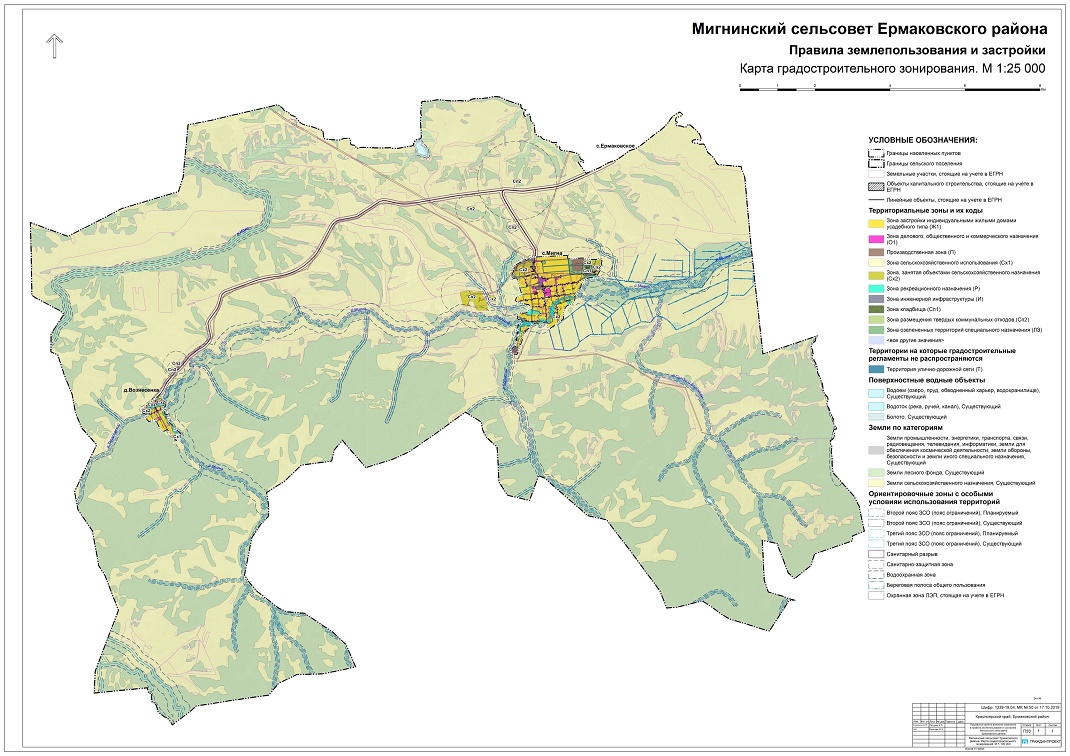 Приложение № 2с. Мигна,  д. Вознесенкакарта градостроительного зонирования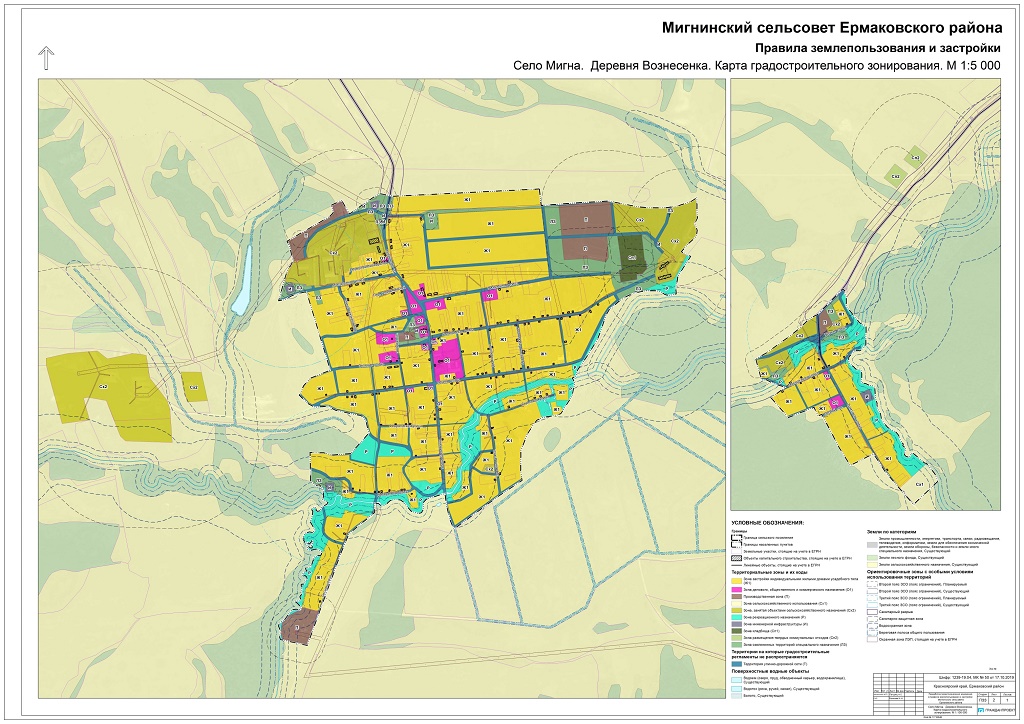 ГЛАВА III. ГРАДОСТРОИТЕЛЬНЫЕ РЕГЛАМЕНТЫСтатья 15. Зона застройки индивидуальными жилыми домами (Ж1)1. Зона застройки индивидуальными жилыми домами включает в себя участки территории населенного пункта, предназначенные для индивидуального жилищного строительства.2.Основные виды разрешенного использования:- для индивидуального жилищного строительства (код 2.1);- малоэтажная многоквартирная жилая застройка (код 2.1.1);- для ведения личного подсобного хозяйства (код 2.2);- блокированная жилая застройка (код 2.3);- хранение автотранспорта (код - 2.7.1);- предоставление коммунальных услуг (код 3.1.1);-оказание услуг связи (код 3.2.3);- бытовое обслуживание (код 3.3);-амбулаторно-поликлиническое обслуживание (код 3.4.1);-объекты культурно-досуговой деятельности (код 3.6.1);- обеспечение деятельности в области гидрометеорологии и смежных с ней областях (код - 3.9.1);- амбулаторное ветеринарное обслуживание (код 3.10.1);- обеспечение внутреннего правопорядка (код 8.3);- земельные участки (территории) общего пользования (код 12.0);- ведение садоводства (код 13.2).3. Условно разрешенные виды использования:- оказание социальной помощи населению (код 3.2.2); - осуществление религиозных обрядов (код 3.7.1);- магазины (код 4.4);- общественное питание (код 4.6);- гостиничное обслуживание (код - 4.7);- площадки для занятий спортом (код - 5.1.3);- связь (код 6.8).4. Предельные (минимальные и (или) максимальные) размеры земельных участков и предельные параметры разрешенного строительства, реконструкции объектов капитального строительства:1) предельные (минимальные и (или) максимальные) размеры земельных участков, в том числе их площадь: - для индивидуального жилищного строительства (код 2.1), для малоэтажной многоквартирной жилой застройки (код 2.1.1) и для ведения садоводства (код 13.2): минимальный - 0,06 га, максимальный - 0,20 га;-для ведения личного подсобного хозяйства (приусадебный земельный участок) (код 2.2): минимальный - 0,06 га, максимальный - 0,50 га;- для блокированной жилой застройки (код 2.3): минимальный - 0,02 га, максимальный - 0,06 га;- для оказания услуг связи (код 3.2.3), для бытового обслуживания (код 3.3), для амбулаторно-поликлинического обслуживания (код 3.4.1), для объектов культурно - досуговой деятельности (код 3.6.1), для амбулаторного ветеринарного обслуживания (код 3.10.1), для магазинов (код 4.4), для обеспечения внутреннего правопорядка (код 8.3): минимальный - 0,03 га, максимальный - 0,10 га;- для иных видов разрешенного использования не подлежит установлению;2) минимальные отступы от границ земельных участков в целях определения мест допустимого размещения зданий, строений, сооружений, за пределами которых запрещено строительство зданий, строений, сооружений устанавливаются:- для индивидуального жилищного строительства (код 2.1), для ведения личного подсобного хозяйства (приусадебный земельный участок) (код 2.2),для блокированной жилой застройки (код 2.3), для малоэтажной многоквартирной жилой застройки (код 2.1.1), ведение садоводства (код 13.2): отступ от красной линии до основных зданий, строений, сооружений при осуществлении строительства - не менее 3 м, отступ от границ соседнего участка до основного здания, строения, сооружения - не менее 3 м; отступ от красной линии и границ соседних земельных участков для размещения хозяйственных и прочих строений, открытой стоянки автомобиля и отдельно стоящего гаража – не менее 1 м;- для видов разрешенного использования оказание услуг связи (код 3.2.3), бытовое обслуживание (код 3.3), амбулаторно-поликлиническое обслуживание (код 3.4.1), объекты культурно-досуговой деятельности (код 3.6.1), амбулаторное ветеринарное обслуживание (код 3.10.1), магазины (код 4.4),гостиничное обслуживание (код - 4.7), обеспечение внутреннего правопорядка (код 8.3), оказание социальной помощи населению (код 3.2.2); осуществление религиозных обрядов (код 3.7.1), общественное питание (код 4.6): отступ от красной линии до основных зданий, строений, сооружений при осуществлении строительства - не устанавливается; отступ от границ соседнего участка до основного здания, строения, сооружения - не менее 3 м; отступ от красной линии и границ соседних земельных участков для размещения хозяйственных и прочих строений, открытой стоянки автомобиля и отдельно стоящего гаража – не менее 1 м;- для иных видов разрешенного использования не подлежит установлению;3) предельное количество надземных этажей или предельную высоту зданий, строений, сооружений:- для индивидуального жилищного строительства (код 2.1), для ведения личного подсобного хозяйства (приусадебный земельный участок) (код 2.2), для ведения садоводства (код 13.2)- не более 3-х;предельная высота для индивидуального жилищного строительства (код 2.1)- не более 20 м;- для основного вида разрешенного использования блокированная жилая застройка (код 2.3)- не более 3-х;- для видов разрешенного использования: бытовое обслуживание (код 3.3), оказание социальной помощи населению (код 3.2.2), амбулаторно-поликлиническое обслуживание (код 3.4.1), амбулаторное ветеринарное обслуживание (код 3.10.1), магазины (код 4.4), общественное питание (код 4.6), гостиничное обслуживание (код - 4.7), обеспечение деятельности в области гидрометеорологии и смежных с ней областях (код - 3.9.1) - не более 3-х;- для вида разрешенного использования малоэтажная многоквартирная жилая застройка (код 2.1.1),объекты культурно-досуговой деятельности (код 3.6.1) - не более 4-х;- для иных видов разрешенного использования не подлежит установлению;4) максимальный процент застройки в границах земельного участка, определяемый как отношение суммарной площади земельного участка, которая может быть застроена, ко всей площади земельного участка, - не более 40%.5. Ограничения использования земельных участков и объектов капитального строительства, устанавливаемые в соответствии с законодательством Российской Федерации:В случае если земельный участок и объект капитального строительства расположены в границах зон с особыми условиями использования территорий и иных зонах, установленных в соответствии с законодательством Российской Федерации, правовой режим использования и застройки указанного земельного участка определяется настоящим градостроительным регламентом и совокупностью ограничений, установленных в соответствии с законодательством Российской Федерации.Если установленные в порядке, предусмотренном действующим законодательством, ограничения относятся к одному и тому же параметру, применению подлежат более строгие ограничения.Статья 16. Зона делового, общественного и коммерческого назначения (О1)1. Зона делового, общественного и коммерческого назначения предназначена для размещения объектов здравоохранения, культурного развития, спорта, торговли, общественного питания, социального и коммунально-бытового назначения, делового и общественного управления, банковской и страховой деятельности, объектов образования и просвещения, религиозного использования, обслуживания автотранспорта, других объектов, расположенных в данной зоне.2. Основные виды разрешенного использования:- коммунальное обслуживание (код 3.1);- социальное обслуживание (код 3.2);- бытовое обслуживание (код 3.3);- амбулаторно-поликлиническое обслуживание (код 3.4.1);- дошкольное, начальное и среднее общее образование (код 3.5.1);- стационарное медицинское обслуживание (код 3.4.2);- объекты культурно-досуговой деятельности (код 3.6.1);- государственное управление (код 3.8.1);- обеспечение деятельности в области гидрометеорологии и смежных с ней областях (код - 3.9.1);- амбулаторное ветеринарное обслуживание (код 3.10.1);- деловое управление (код 4.1);- магазины (код 4.4);- банковская и страховая деятельность (код 4.5);- общественное питание (код 4.6);- гостиничное обслуживание (код 4.7);- развлекательные мероприятия (код 4.8.1);- служебные гаражи (код 4.9);- выставочно-ярмарочная деятельность (код 4.10);- спорт (код 5.1);- обеспечение внутреннего правопорядка (код - 8.3);- земельные участки (территории) общего пользования (код 12.0).3. Условно разрешенные виды использования:- осуществление религиозных обрядов (код 3.7.1);- объекты придорожного сервиса (код 4.9.1);- рынки (код 4.3);- связь (код 6.8).4. Предельные (минимальные и (или) максимальные) размеры земельных участков и предельные параметры разрешенного строительства, реконструкции объектов капитального строительства:1) предельные (минимальные и (или) максимальные) размеры земельных участков, в том числе их площадь:- для бытового обслуживания (код 3.3), для амбулаторного ветеринарного обслуживания (код 3.10.1), для делового управления (код 4.1), для банковской и страховой деятельности (код 4.5), для гостиничного обслуживания (код 4.7), для магазинов (код 4.4), для развлекательных мероприятий (код 4.8.1); для обеспечения внутреннего правопорядка (код 8.3): минимальный - 0,01 га, максимальный - 0,10 га;- для иных видов разрешенного использования не подлежит установлению;2) минимальные отступы от границ земельных участков в целях определения мест допустимого размещения зданий, строений, сооружений, за пределами которых запрещено строительство зданий, строений, сооружений не подлежат установлению;3) предельное количество надземных этажей зданий, строений, сооружений:- для социального обслуживания (код 3.2), для бытового обслуживания (код 3.3), для амбулаторно-поликлинического обслуживания (код 3.4.1), для стационарного медицинского обслуживания (код 3.4.2), для амбулаторного ветеринарного обслуживания (код 3.10.1), для объектов культурно-досуговой деятельности (код 3.6.1), для дошкольного, начального и среднего общего образования (код 3.5.1), для государственного управления (код 3.8.1),для обеспечения деятельности в области гидрометеорологии и смежных с ней областях (код - 3.9.1), для делового управления (код 4.1), для рынков (код 4.3), для банковской и страховой деятельности (код 4.5),для гостиничного обслуживания (код 4.7),для выставочно-ярмарочной деятельности (код 4.10), для магазинов (код 4.4), для общественного питания (код 4.6), для развлекательных мероприятий (код 4.8.1), для спорта (код 5.1) - не более 3-х;- для иных видов разрешенного использования не подлежит установлению;4) максимальный процент застройки в границах земельного участка, определяемый как отношение суммарной площади земельного участка, которая может быть застроена, ко всей площади земельного участка- не более 60%.5. Ограничения использования земельных участков и объектов капитального строительства, устанавливаемые в соответствии с законодательством Российской Федерации:В случае если земельный участок и объект капитального строительства расположены в границах зон с особыми условиями использования территорий и иных зонах, установленных в соответствии с законодательством Российской Федерации, правовой режим использования и застройки указанного земельного участка определяется настоящим градостроительным регламентом и совокупностью ограничений, установленных в соответствии с законодательством Российской Федерации.Если установленные в порядке, предусмотренном действующим законодательством, ограничения относятся к одному и тому же параметру, применению подлежат более строгие ограничения.Статья 17.Производственная зона (П)1. Производственная зона включает в себя участки территории населенного пункта, предназначенные для размещения и эксплуатации производственных, коммунально-складских объектов IV - V классов опасности, для которых предусматривается установление санитарно-защитных зон до 100 м (включительно), а также объектов производственной, инженерной и транспортной инфраструктур, санитарно-защитных зон таких объектов (при их наличии).2.Основные виды разрешенного использования:- коммунальное обслуживание (код 3.1);- бытовое обслуживание (код 3.3);- производственная деятельность (код 6.0);- деловое управление (код 4.1);- служебные гаражи (код 4.9);- объекты придорожного сервиса (код 4.9.1);- связь (код 6.8);- склады (код 6.9);- автомобильный транспорт (код 7.2);- земельные участки (территории) общего пользования (код 12.0);- обеспечение внутреннего правопорядка (код 8.3);- обеспечение деятельности в области гидрометеорологии и смежных с ней областях (код 3.9.1).3.Условно разрешенные виды использования:- амбулаторно-поликлиническое обслуживание (код 3.4.1);- магазины (код 4.4).4. Предельные (минимальные и (или) максимальные) размеры земельных участков и предельные параметры разрешенного строительства, реконструкции объектов капитального строительства:1) предельные минимальные размеры земельных участков, в том числе их площадь:- для бытового обслуживания (код 3.3), для делового управления (код 4.1), для амбулаторно-поликлинического обслуживания (код 3.4.1), для магазинов (код 4.4)минимальный размер земельных участков - 0,03 га, максимальный –0,10 га; - для иных видов разрешенного использования минимальный (максимальный) размер не подлежит установлению; 2) минимальные отступы от границ земельных участков в целях определения мест допустимого размещения зданий, строений, сооружений, за пределами которых запрещено строительство зданий, строений, сооружений не подлежит установлению;3) предельное количество этажей зданий, строений, сооружений:- для бытового обслуживания (код 3.3), для делового управления (код 4.1), для амбулаторно-поликлинического обслуживания (код 3.4.1), для магазинов (код 4.4)- не более 3-х;- для иных видов разрешенного использования не подлежит установлению;4) максимальный процент застройки в границах земельного участка, определяемый как отношение суммарной площади земельного участка, которая может быть застроена, ко всей площади земельного участка, - не более 60%.5. Ограничения использования земельных участков и объектов капитального строительства, устанавливаемые в соответствии с законодательством Российской Федерации:В случае если земельный участок и объект капитального строительства расположены в границах зон с особыми условиями использования территорий и иных зонах, установленных в соответствии с законодательством Российской Федерации, правовой режим использования и застройки указанного земельного участка определяется настоящим градостроительным регламентом и совокупностью ограничений, установленных в соответствии с законодательством Российской Федерации.Если установленные в порядке, предусмотренном действующим законодательством, ограничения относятся к одному и тому же параметру, применению подлежат более строгие ограничения.Статья 18. Зона сельскохозяйственного использования (Сх1)1. Зона сельскохозяйственного использования предназначена для ведения растениеводства, огородничества и садоводства.2.Основные виды разрешенного использования:- растениеводство (код 1.1);- пчеловодство (код 1.12);- коммунальное обслуживание (код 3.1);- обеспечение деятельности в области гидрометеорологии и смежных с ней областях (код - 3.9.1); - земельные участки (территории) общего пользования (код 12.0);- запас (код 12.3); - ведение огородничества (код 13.1).3. Условно разрешенные виды использования:- связь (код - 6.8).4. Предельные (минимальные и (или) максимальные) размеры земельных участков и предельные параметры разрешенного строительства, реконструкции объектов капитального строительства:1) предельные (минимальные и (или) максимальные) размеры земельных участков, в том числе их площадь:- для ведения огородничества (код 13.1), для растениеводства (код 1.1), для пчеловодства (код 1.12): минимальный - 0,02 га, максимальный - 0,15 га;- для иных видов разрешенного использования размер не подлежит установлению;2) минимальные отступы от границ земельных участков в целях определения мест допустимого размещения зданий, строений, сооружений, за пределами которых запрещено строительство зданий, строений, сооружений не подлежат установлению;3) предельное количество этажей или предельная высота зданий, строений, сооружений не подлежит установлению;4) максимальный процент застройки в границах земельного участка, определяемый как отношение суммарной площади земельного участка, которая может быть застроена, ко всей площади земельного участка не подлежит установлению.5. Ограничения использования земельных участков и объектов капитального строительства, устанавливаемые в соответствии с законодательством Российской Федерации:В случае если земельный участок и объект капитального строительства расположены в границах зон с особыми условиями использования территорий и иных зонах, установленных в соответствии с законодательством Российской Федерации, правовой режим использования и застройки указанного земельного участка определяется настоящим градостроительным регламентом и совокупностью ограничений, установленных в соответствии с законодательством Российской Федерации.Если установленные в порядке, предусмотренном действующим законодательством, ограничения относятся к одному и тому же параметру, применению подлежат более строгие ограничения.Статья 19. Зона, занятая объектами сельскохозяйственного назначения (Сх2)1. Зона, занятая объектами сельскохозяйственного назначения, предназначена для размещения сельскохозяйственных предприятий, зданий и сооружений, используемых для производства, хранения и первичной переработки сельскохозяйственной продукции, в границах населенного пункта и на территории сельсовета. Объекты, размещаемые в данной территориальной зоне, должны иметь санитарно-защитную зону, установленную в соответствие с законодательством.2. Основные виды разрешенного использования:- растениеводство (код 1.1);- животноводство (код 1.7);- птицеводство (код 1.10);- хранение и переработка сельскохозяйственной продукции (код 1.15);-обеспечение сельскохозяйственного производства (код 1.18);- коммунальное обслуживание (код 3.1);- амбулаторно-поликлиническое обслуживание (3.4.1);- обеспечение деятельности в области гидрометеорологии и смежных с ней областях (код - 3.9.1); - ветеринарное обслуживание (код 3.10);- деловое управление (код 4.1);- автомобильный транспорт (код - 7.2);- служебные гаражи (код 4.9);- связь (код 6.8);- обеспечение внутреннего правопорядка (код - 8.3);- земельные участки (территории) общего пользования (код 12.0).3. Условно разрешенные виды использования:- магазины (код 4.4);- склады (код 6.9).4. Предельные (минимальные и (или) максимальные) размеры земельных участков и предельные параметры разрешенного строительства, реконструкции объектов капитального строительства:1) предельные (минимальные и (или) максимальные) размеры земельных участков, в том числе их площадь:- для видов разрешенного использования растениеводство (код 1.1); животноводство (код 1.7); птицеводство (код 1.10); хранение и переработка сельскохозяйственной продукции (код 1.15); обеспечение сельскохозяйственного производства (код 1.18); минимальный - 0,2 га, максимальный - 45 га; - для магазинов (код 4.4), для амбулаторно-поликлинического обслуживания (3.4.1), для обеспечения деятельности в области гидрометеорологии и смежных с ней областях (код - 3.9.1), для ветеринарного обслуживания (код 3.10), для делового управления (код 4.1), обеспечение внутреннего правопорядка (код - 8.3) минимальный - 0,01 га, максимальный - 0,10 га;- для иных видов разрешенного использования не подлежит установлению;2) минимальные отступы от границ земельных участков в целях определения мест допустимого размещения зданий, строений, сооружений, за пределами которых запрещено строительство зданий, строений, сооружений не подлежит установлению;3) предельное количество надземных этажей:- для магазинов (код 4.4), для амбулаторно-поликлинического обслуживания (3.4.1), для обеспечения деятельности в области гидрометеорологии и смежных с ней областях (код - 3.9.1), для ветеринарного обслуживания (код 3.10), для делового управления (код 4.1), обеспечение внутреннего правопорядка (код - 8.3) – не более 3-х;- для иных видов разрешенного использования не подлежит установлению;4) максимальный процент застройки в границах земельного участка, определяемый как отношение суммарной площади земельного участка, которая может быть застроена, ко всей площади земельного участка, - не более 40%.5. Ограничения использования земельных участков и объектов капитального строительства, устанавливаемые в соответствии с законодательством Российской Федерации:В случае если земельный участок и объект капитального строительства расположены в границах зон с особыми условиями использования территорий и иных зонах, установленных в соответствии с законодательством Российской Федерации, правовой режим использования и застройки указанного земельного участка определяется настоящим градостроительным регламентом и совокупностью ограничений, установленных в соответствии с законодательством Российской Федерации.Если установленные в порядке, предусмотренном действующим законодательством, ограничения относятся к одному и тому же параметру, применению подлежат более строгие ограничения.Статья 20. Зона инженерной инфраструктуры (И)1. Зона инженерной инфраструктуры включает в себя участки территории населенного пункта, предназначенные для размещения объектов инженерно-технического обеспечения.2.Основные виды разрешенного использования:- коммунальное обслуживание (код 3.1);- служебные гаражи (код 4.9);- связь (код 6.8).3. Условно разрешенные виды использования:- склады (код 6.9).4. Предельные (минимальные и (или) максимальные) размеры земельных участков и предельные параметры разрешенного строительства, реконструкции объектов капитального строительства:1) предельные размеры земельных участков, в том числе их площадь для основных видов разрешенного использования не подлежат установлению;2) минимальные отступы от границ земельных участков в целях определения мест допустимого размещения зданий, строений, сооружений, за пределами которых запрещено строительство зданий, строений, сооружений не подлежат установлению;3) предельное количество этажей или предельная высота зданий, строений, сооружений не подлежит установлению;4) максимальный процент застройки в границах земельного участка, определяемый как отношение суммарной площади земельного участка, которая может быть застроена, ко всей площади земельного участка не подлежит установлению.5. Ограничения использования земельных участков и объектов капитального строительства, устанавливаемые в соответствии с законодательством Российской Федерации:В случае если земельный участок и объект капитального строительства расположены в границах зон с особыми условиями использования территорий и иных зонах, установленных в соответствии с законодательством Российской Федерации, правовой режим использования и застройки указанного земельного участка определяется настоящим градостроительным регламентом и совокупностью ограничений, установленных в соответствии с законодательством Российской Федерации.Если установленные в порядке, предусмотренном действующим законодательством, ограничения относятся к одному и тому же параметру, применению подлежат более строгие ограничения.Статья 21.Зона рекреационного назначения (Р)1. К зоне рекреационного назначения относятся территории, занятые парками, скверами, бульварами, территории, используемые и предназначенные для отдыха, занятий физической культурой и спортом, территории общего пользования.2.Основные виды разрешенного использования:- коммунальное обслуживание (код 3.1);- отдых (рекреация) (код 5.0);- площадки для занятий спортом (код 5.1.3);- земельные участки (территории) общего пользования (код 12.0).3.Условно разрешенные виды использования:- объекты культурно - досуговой деятельности (код 3.6.1);- магазины (код 4.4);- общественное питание (код 4.6);- развлекательные мероприятия (код 4.8.1);- для обеспечения внутреннего правопорядка (код 8.3);- связь (код 6.8).4. Предельные (минимальные и (или) максимальные) размеры земельных участков и предельные параметры разрешенного строительства, реконструкции объектов капитального строительства:1) предельные (минимальные и (или) максимальные) размеры земельных участков, в том числе их площадь:- для основного вида разрешенного использования отдых (рекреация) (код 5.0)- 0,5 га, максимальный - 15 га;- для магазинов (код 4.4), развлекательные мероприятия (код 4.8.1); для обеспечения внутреннего правопорядка (код 8.3): минимальный - 0,01 га, максимальный - 0,10 га;- для иных видов разрешенного использования размер не подлежит установлению; 2) минимальные отступы от границ земельных участков в целях определения мест допустимого размещения зданий, строений, сооружений, за пределами которых запрещено строительство зданий, строений, сооружений не подлежит установлению;3) предельное количество надземных этажей зданий, строений, сооружений:- для видов разрешенного использования: общественное питание (код 4.6), развлекательные мероприятия (код 4.8.1), магазины (код 4.4); - не более 3-х;- для иных видов разрешенного использования не подлежит установлению.4) максимальный процент застройки в границах земельного участка, определяемый как отношение суммарной площади земельного участка, которая может быть застроена, ко всей площади земельного участка для коммунального обслуживания (код 3.1), для связи (код 6.8) не подлежит установлению; 5) максимальный процент застройки в границах земельного участка, определяемый как отношение суммарной площади земельного участка, которая может быть застроена, ко всей площади земельного участка для иных видов разрешенного использования - не более 10%.5. Ограничения использования земельных участков и объектов капитального строительства, устанавливаемые в соответствии с законодательством Российской Федерации:В случае если земельный участок и объект капитального строительства расположены в границах зон с особыми условиями использования территорий и иных зонах, установленных в соответствии с законодательством Российской Федерации, правовой режим использования и застройки указанного земельного участка определяется настоящим градостроительным регламентом и совокупностью ограничений, установленных в соответствии с законодательством Российской Федерации.Если установленные в порядке, предусмотренном действующим законодательством, ограничения относятся к одному и тому же параметру, применению подлежат более строгие ограничения.Статья 22. Зона озеленения специального назначения (Л3)1. К зоне озеленения специального назначения относятся территории, расположенные в санитарно-защитных зонах и озелененные территории, прилегающие к автомобильной дороге Р-257 .2. Основные виды разрешенного использования:- коммунальное обслуживание (код 3.1);- земельные участки (территории) общего пользования (код 12.0).3. Условно разрешенные виды использования:- связь (код 6.8).4. Предельные (минимальные и (или) максимальные) размеры земельных участков и предельные параметры разрешенного строительства, реконструкции объектов капитального строительства:1) предельные (минимальные и (или) максимальные) размеры земельных участков, в том числе их площадь не подлежит установлению; 2) минимальные отступы от границ земельных участков в целях определения мест допустимого размещения зданий, строений, сооружений, за пределами которых запрещено строительство зданий, строений, сооружений не подлежит установлению;3) предельное количество надземных этажей зданий, строений, сооружений не подлежит установлению;4) максимальный процент застройки в границах земельного участка, определяемый как отношение суммарной площади земельного участка, которая может быть застроена, ко всей площади земельного участка не подлежит установлению.5. Ограничения использования земельных участков и объектов капитального строительства, устанавливаемые в соответствии с законодательством Российской Федерации:В случае если земельный участок и объект капитального строительства расположены в границах зон с особыми условиями использования территорий и иных зонах, установленных в соответствии с законодательством Российской Федерации, правовой режим использования и застройки указанного земельного участка определяется настоящим градостроительным регламентом и совокупностью ограничений, установленных в соответствии с законодательством Российской Федерации.Если установленные в порядке, предусмотренном действующим законодательством, ограничения относятся к одному и тому же параметру, применению подлежат более строгие ограничения.Статья 23. Зона кладбища (Сп1)1. Зона кладбища включает в себя участки территории сельсовета, предназначенные для размещения мест погребения, объектов похоронного обслуживания и установления их санитарно-защитных зон. Местами погребения являются отведенные в соответствии с этическими, санитарными и экологическими требованиями участки земли с сооружаемыми на них кладбищами для захоронения тел (останков) умерших, стенами скорби для захоронения урн с прахом умерших, а также иными зданиями и сооружениями, предназначенными для осуществления погребения умерших.2.Основные виды разрешенного использования:- ритуальная деятельность (код 12.1);- предоставление коммунальных услуг (код 3.1.1);- связь (код 6.8);- земельные участки (территории) общего пользования (код 12.0).3. Условно разрешенные виды использования:- магазины (код 4.4);- осуществление религиозных обрядов (код 3.7.1).4. Предельные (минимальные и (или) максимальные) размеры земельных участков и предельные параметры разрешенного строительства, реконструкции объектов капитального строительства:1) предельные (минимальные и (или) максимальные) размеры земельных участков, в том числе их площадь: - для ритуальной деятельности (код 12.1): минимальный - 0,5 га, максимальный - 40 га;- для магазинов (код 4.4), минимальный - 0,01 га, максимальный - 0,10 га;- для иных видов разрешенного использования не подлежит установлению.2) минимальные отступы от границ земельных участков в целях определения мест допустимого размещения зданий, строений, сооружений, за пределами которых запрещено строительство зданий, строений, сооружений не подлежат установлению;3) предельное количество этажей или предельная высота зданий, строений, сооружений не подлежит установлению;4) максимальный процент застройки в границах земельного участка, определяемый как отношение суммарной площади земельного участка, которая может быть застроена, ко всей площади земельного участка не подлежит установлению.5. Ограничения использования земельных участков и объектов капитального строительства, устанавливаемые в соответствии с законодательством Российской Федерации:В случае если земельный участок и объект капитального строительства расположены в границах зон с особыми условиями использования территорий и иных зонах, установленных в соответствии с законодательством Российской Федерации, правовой режим использования и застройки указанного земельного участка определяется настоящим градостроительным регламентом и совокупностью ограничений, установленных в соответствии с законодательством Российской Федерации.Если установленные в порядке, предусмотренном действующим законодательством, ограничения относятся к одному и тому же параметру, применению подлежат более строгие ограничения.Статья 24. Зона размещения твердых коммунальных отходов(Сп2)1. Зона размещения твердых коммунальных отходов предназначена для размещения специально оборудованных сооружений для временного хранения твердых коммунальных отходов, коммунальных объектов, установления их санитарно-защитных зон2.Основные виды разрешенного использования:- коммунальное обслуживание (код 3.1);- специальная деятельность (код 12.2);- земельные участки (территории) общего пользования (код 12.0);3. Предельные (минимальные и (или) максимальные) размеры земельных участков и предельные параметры разрешенного строительства, реконструкции объектов капитального строительства:1) предельные минимальные размеры земельных участков, в том числе их площадь для коммунального обслуживания (код 3.1), для специальной деятельности (код 12.2), - 0,03 га, максимальный - 1 га; для земельных участков (территорий) общего пользования (код - 12.0) - размер не подлежит установлению;2) минимальные отступы от границ земельных участков в целях определения мест допустимого размещения зданий, строений, сооружений, за пределами которых запрещено строительство зданий, строений, сооружений не подлежат установлению;3) предельное количество этажей или предельная высота зданий, строений, сооружений не подлежит установлению;4) максимальный процент застройки в границах земельного участка, определяемый как отношение суммарной площади земельного участка, которая может быть застроена, ко всей площади земельного участка, - не более 60%.4. Ограничения использования земельных участков и объектов капитального строительства, устанавливаемые в соответствии с законодательством Российской Федерации:В случае если земельный участок и объект капитального строительства расположены в границах зон с особыми условиями использования территорий и иных зонах, установленных в соответствии с законодательством Российской Федерации, правовой режим использования и застройки указанного земельного участка определяется настоящим градостроительным регламентом и совокупностью ограничений, установленных в соответствии с законодательством Российской Федерации.Если установленные в порядке, предусмотренном действующим законодательством, ограничения относятся к одному и тому же параметру, применению подлежат более строгие ограничения.